平成２８年９月１日（木）に京都リサーチパークで行われました、第５６回全国消防長会東近畿支部消防研究会に梅本司令補、池田副士長が和歌山県の代表として「水難救助海岸エントリーロープ誘導検索について」のタイトルで論文発表を行いました。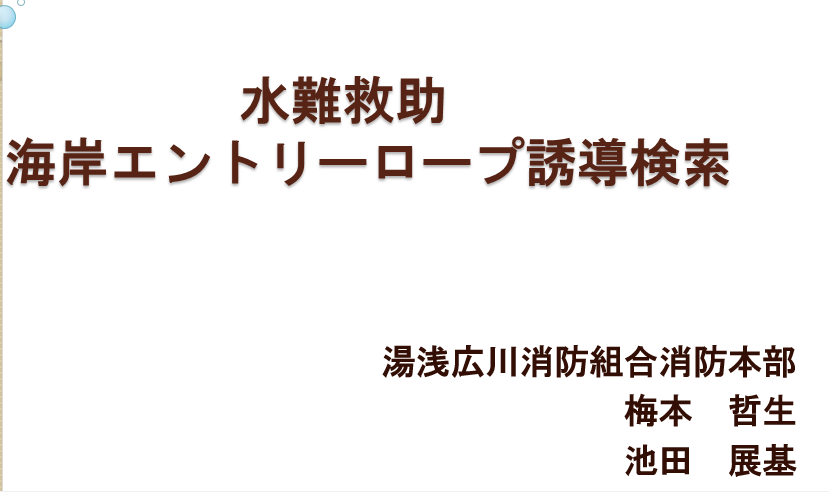 